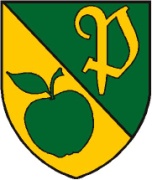 Obec Chelčice
jako provozovatel veřejného pohřebiště podle § 16 odst. 1 zák. č. 256/2001 Sb.,       o pohřebnictví a o změně některých zákonů, ve znění pozdějších předpisů     (dále jen zákon  pohřebnictví)vydává v souladu s ustanovením § 19 citovaného zákonaŘád veřejného pohřebiště obce ChelčiceZastupitelstvo Obce Chelčice ve smyslu § 102 odst. 3 zákona č. 128/2000 Sb. o obcích, ve znění pozdějších předpisů schválilo tento Řád veřejného pohřebiště obce Chelčice dne 4.8.2021, pod číslem usnesení 9/2021/13/a.  Řád veřejného pohřebiště obec Chelčice vydává po předchozím souhlasu krajského úřadu Jihočeského kraje ze dne 4.8.2021, vydaného pod č.j.: KUJCK 87545/2021.Článek 1
Úvodní ustanoveníŘád upravuje provoz veřejného pohřebiště, jehož provozovatelem je Obec Chelčice. jedná se o veřejné pohřebiště Chelčice, v katastrálním území Chelčice, obec Chelčice, na pozemku p.č. 39.      2.    Provozovatelem a správcem veřejného pohřebiště je Obec Chelčice, IČ: 00251241,              se sídlem Chelčice 123, 389 01 Vodňany (dále jen "provozovatel pohřebiště"),              zastoupená starostou obce.Článek 2
Provozní doba pohřebiště    Pohřebiště je zpřístupněno veřejnosti pouze od východu slunce do západu slunce. Mimo      tuto dobu je z důvodu bezpečnosti vstup zakázán.Článek 3
Pořádek na pohřebišti     1. Návštěvníci pohřebiště jsou povinni zdržet se takového jednání, které by se dotýkalo            důstojnosti zemřelých nebo mravního cítění pozůstalých na veřejnosti, tzn. zejména         chovat se hlučně, používat audio a video přijímače, kouřit, požívat alkoholické nápoje a          jiné omamné a psychotropní látky, odhazovat odpadky mimo odpadové nádoby, nechat               volně pobíhat psy, kočky a jiná zvířata a používat prostory pohřebiště i jeho vybavení k         jiným účelům, než k jakým jsou určeny.   2.  Na pohřebišti je možné se zdržovat pouze v provozní době pohřebiště stanovené v článku          2 tohoto řádu.   3. Dětem do 10 let věku je dovolen vstup na pohřebiště pouze v doprovodu dospělých osob.4. Na pohřebišti není dovolena jízda s vozidly s výjimkou vozíků invalidních občanů, kteří      jsou úplaty zproštěni. 5. Na pohřebišti je rovněž zakázáno pohybovat se na kolech, kolečkových bruslích,     koloběžkách, skateboardech apod. 6. Přístup na pohřebiště nebo do jeho částí může provozovatel pohřebiště z oprávněných      důvodů (např. terénní úpravy, náledí, vichřice, exhumace) na vymezenou dobu omezit nebo     zakázat.7. Vstup do prostor hřbitovní márnice je pro veřejnost zakázán.8. Z hygienických důvodů není dovoleno na pohřebišti pít vodu z vodovodních výpustí a     studní. Rovněž není dovoleno tuto vodu odnášet v náhradních obalech mimo pohřebiště. 9. Svítidla mohou návštěvníci a nájemci na pohřebišti rozsvěcovat jen pokud jsou vhodným     způsobem zabezpečena proti vzniku požáru. Provozovatel  může v odůvodněných     případech používání svítidel na pohřebišti omezit nebo i zakázat. 10. Ukládání nádob, nářadí, jiných předmětů, včetně dílů hrobového zařízení na zelené pásy a     místa kolem hrobových míst není dovoleno. Nádoby na odpadky na pohřebišti slouží jen     pro ukládání odpadu z pohřebiště – mimo odpadu stavebního a nebezpečného.11. Návštěvníkům je zakázáno provádět jakékoli zásahy do vzrostlé zeleně na pohřebišti.12. Pořádání pietních a vzpomínkových akcí na pohřebišti je možné pouze se souhlasem       provozovatele pohřebiště. Tím není dotčena povinnost svolavatele předem oznámit       shromáždění  podle zvláštního předpisu (zák.č. 84/1990 Sb., o právu shromažďovacím, ve       znění pozdějších předpisů).13. Na pohřebišti je povoleno provádět jakékoli práce pouze v takovém rozsahu a takovým       způsobem, který stanoví tento řád, nebo na základě předchozího písemného souhlasu       provozovatele pohřebiště.14. Dozor nad pořádkem na pohřebišti provádí provozovatel pohřebiště.Článek 4
Rozsah služeb poskytovaných na pohřebišti1. Provozovatel pohřebiště poskytuje zejména tyto základní služby, které jsou kalkulovány v ceně nájmu, např.: a) pronájem hrobových míst pro hroby, hrobky a uložení lidských ostatků v urnách (podmínky pro sjednání nájmu hrobového místa jsou pro všechny osoby stejné)b) správu a vedení evidence související s pronájmem hrobových místc) zajištění přístupnosti pohřebiště, hrobových místd) označení hrobových míste) údržbu a úklid společných ploch a zeleně mimo hrobová místa a v areálu pohřebištěf) údržbu a úklid přístupových komunikací k areálu pohřebištěg) vodnéh) odvoz odpadu2. Na pohřebišti Obce Chelčice jsou poskytovány doplňkové služby na žádost nájemce nebo vlastníka hrobového zařízení či hrobky. Nájemce si tyto služby zajišťuje sám u odborné firmy na vlastní náklady (tyto náklady nejsou kalkulovány v ceně nájmu), jako např.:a) manipulace se zetlelými, nezetlelými i zpopelněnými lidskými ostatky v rámci pohřebištěb) výkopové práce související s pohřbením nebo exhumacíc) pohřbíváníd) provádění exhumacíe) ukládání lidských ostatkůObec Chelčice nemá svého hrobníka, z toho důvodu je vstup cizím hrobníkům na pohřebiště povolen. Před zahájením výkopových prací je nutno informovat provozovatele pohřebiště, sdělit jméno a příjmení a doložit osvědčení o získání příslušné profesní kvalifikace hrobníka.Článek 5
Pronájem hrobového místaHrobové místo se pronajímá na základě Smlouvy o nájmu hrobového místa. Tato smlouva obsahuje výši nájmu za hrobové místo včetně služeb spojených s pronájmem a užíváním hrobového místa.Nájem hrobových míst se sjednává na dobu:a) hrob - 10 let - 500,- Kčb) dvojhrob - 10 let - 1.000,- Kčc) hrobka - 10 let - 1.000,- Kč Článek 6
Povinnosti a činnosti provozovatele pohřebiště v souvislosti s nájmem hrobových míst1. Provozovatel pohřebiště je povinen provozovat pohřebiště v souladu s § 20 zákona o pohřebnictví a v souladu s tímto řádem.2. Hrobová místa provozovatel pohřebiště zřizuje a upravuje k pronájmu tak, aby vznikly ucelené řady, či skupiny hrobů stejného charakteru a rozměrů. Nikdo nemá nárok na individuální umístění mimo vymezený prostor.Článek 7
Povinnosti nájemce hrobového místaNájemce hrobového místa je povinen při užívání hrobového místa postupovat takto:1. Hrobové zařízení zřídit v souladu s ustanovením čl. 11 tohoto řádu. Před zahájením prací si vyžádat písemný souhlas provozovatele pohřebiště a řídit se při provádění prací jeho pokyny.2. Provádět údržbu pronajatého hrobového místa a hrobového zařízení v následujícím rozsahu a následujícím způsobem:a) Nejpozději do 3 měsíců od pohřbení do hrobu zajistit úpravy pohřbívací plochy hrobového místa.b) Zajisti, aby plocha hrobového místa nezarůstala nevhodným porostem narušujícím estetický vzhled pohřebiště a průběžně zajišťovat údržbu hrobového místa a hrobového zařízení na vlastní náklady tak, aby jejich stav nebránil užívání hrobových míst ostatních nájemců a dalších osob.c) Odstranit včas znehodnocenou květinovou a jinou výzdobu, odpad z vyhořelých svíček a další předměty, které narušuji estetický vzhled pohřebiště. neodstraní-li tyto předměty nájemce hrobového místa, je provozovatel pohřebiště oprávněn toto učinit sám.d) Neprodleně zajisti opravy hrobového zařízení, pokud je narušena jeho stabilita a ohrožuje tak zdraví nebo majetek dalších osob. Pokud tak nájemce neučiní, je provozovatel pohřebiště oprávněn zajistit bezpečnost na náklady a riziko nájemce hrobového místa.3. Do veřejné zeleně na pohřebišti, včetně výsadby nové zeleně, zasahovat pouze se souhlasem provozovatele pohřebiště, který může ve svém souhlasu stanovit podmínky výsadby a regulace veřejné zeleně. Vysázené stromy a keře se stávají součástí pohřebiště a provozovatel je může v případě potřeby z hlediska celkové péče o pohřebiště odstranit.4. Zajistit na vlastní náklady, nejpozději do 30 dnů od ukončení nájmu hrobového místa, odstranění hrobového zařízení. Neučiní-li tak ani po výzvě, má provozovatel pohřebiště právo na odstranění a uskladnění hrobového zařízení. Poté provozovatel hrobového zařízení prodá a výtěžek použije na úhradu nákladů spojených s odstraněním a skladováním.5. Byl-li nájemce hrobového místa prokazatelně vyzván před ukončením nájmu k vyklizení hrobu od movitých i nemovitých věcí, v souladu s § 2225 občanského zákoníku, při skončení nájmu předá nájemce hrobové místo vyklizeno do 30 dnů po ukončení nájmu.6. Při odevzdání hrobového zařízení nebo hrobky si nájemce vezme vše, kromě uložených lidských ostatků, ať zpopelněných nebo nezpopelněných, neboť dle § 493 občanského zákoníku nejsou lidské ostatky věcí.7. Oznamovat správci pohřebiště veškeré změny údajů, potřebných pro vedení evidence pohřebiště v souladu s § 21 zákona o pohřebnictví.8. Strpět číselné označení hrobů na hrobovém zařízení provedené provozovatelem pohřebiště způsobem obvyklým na daném pohřebišti nebo jeho části.9. Uložení lidských pozůstatků a lidských ostatků nebo jakékoli další nakládání s nimi provádět jen způsobem, který je v souladu s čl. 8 řádu a po předchozím písemném souhlasu provozovatele pohřebiště.10. Při návštěvě veřejného pohřebiště dodržovat provozní dobu dle č. 2 řádu.Článek 8
Ukládání lidských pozůstatků a zpopelněných lidských ostatků a jejich exhumace1. Lidské pozůstatky a zpopelněné lidské ostatky může ukládat do hrobu provozovatel pohřebiště, popřípadě jiná osoba a provozovatel pohřební služby, a to vždy pouze se souhlasem provozovatele pohřebiště. Obdobně to platí i při provádění prací spojených se zajišťováním exhumací a s manipulací s hrobovým zařízením např. při údržbě.2. Všechny rakve určené k pohřbení musí být označeny štítkem obsahujícím minimálně jméno zemřelého, datum narození a den pohřbu. Před spuštěním do hrobu musí být víko rakve pevně a trvale spojeno šroubem se spodní částí rakve.3. Pro pohřbívání do hrobů musí být použité rakve, které ve stanovené tlecí době zetlí spolu s lidskými ostatky, tzn. nesmí obsahovat díly z PVC a jiných nerozložitelných materiálů, kovové díly jen omezeně a musí splňovat příslušnou ČSN 49 3160 Rakve. Výplň rakví může být pouze z materiálů lehce rozložitelných, jako dřevěné piliny, papír. Tkanina, ze které je oblečení zemřelého vyrobeno, by měla být nejlépe bez chemických příměsí.4. Pro pohřbívání do hrobek je nutno použít rakve s maximálními rozměry 2,15x0,85 m a to:a) z tvrdých druhů dřev, do kterých bude umístěna poloviční zinková vložkab) kovové s nepropustným dnem5. Bez ohledu na uplynutí tlecí doby může být s lidskými pozůstatky a zpopelněnými lidskými ostatky v rámci pohřebiště manipulováno pouze na základě předchozího souhlasu provozovatele pohřebiště.6. Lidské pozůstatky a zpopelněné lidské ostatky mohou být exhumovány (tj. přemístěny nebo převezeny na jiné pohřebiště) pouze po předchozí písemné a odůvodněné žádosti nájemce hrobového místa na jiném pohřebišti, a to jen s písemným souhlasem provozovatele pohřebiště.7. Převoz exhumovaných nezpopelněných lidských ostatků na jiné pohřebiště musí být předem objednán u provozovatele pohřební služby a objednávka musí být k žádosti přiložena. Nájemce hrobového místa doloží k žádosti o exhumaci vždy skutečnost úmrtí dle § 22 odst. 2 zákona o pohřebnictví a písemný souhlas osoby uvedené v § 114 odst. 1 občanského zákoníku. Před exhumací nezetlelých lidských ostatků musí nájemce hrobového místa písemně požádat o souhlas také krajskou hygienickou stanici.8.  Otevřít hrob nebo hrobku na pohřebišti, ukládat do nich lidské pozůstatky nebo provádět exhumaci je oprávněn pouze provozovatel pohřebiště nebo provozovatel pohřební služby, který na základě smlouvy s vypravitelem pohřbu hodlá na pohřebišti pohřbít lidské pozůstatky.Článek 9
Tlecí dobaTlecí doba stanovená pro pohřbívání do hrobu na pohřebišti Chelčice činí 10 let.Článek 10
Zřizování hrobkyNa pohřebišti Chelčice se zřizování nových hrobek z kapacitních důvodů nepovoluje.Článek 11
Zřizování hrobového zařízení a podmínky provádění prací na pohřebišti1. Ke zhotovení náhrobku, hrobového zařízení na pohřebišti, nebo úpravě již existujících je oprávněn pouze vlastník nebo jím zmocněná osoba po prokazatelném předchozím souhlasu nájemce hrobového místa a provozovatele pohřebiště za jím stanovených podmínek. Souhlas nájemce se nevyžaduje, pokud nájemce a vlastník jsou stejná osoba, přičemž je ten, kdo tyto práce provádí povinen tak činit dle pokynů provozovatele pohřebiště, nájemní smlouvy a tohoto řádu.2. Podmínky ke zřízení hrobového zařízení mimo hrobky určuje provozovatel pohřebiště v rozsahu: Určí rozměry, tvar hrobového zařízení, šířku uliček mezi hrobovým zařízením pro každé hrobové zařízení samostatně. Základy musí být provedeny do nezamrzající hloubky 80 cm, dimenzovány se zřetelem na únosnost půdy a nesmí zasahovat do pohřbívací plochy. Základy musí odpovídat půdorysným rozměrům díla a podpovrchové hloubce základové spáry, která činí minimálně 80 cm. Základy památníků, náhrobků nebo stél musí být zhotoveny z dostatečně únosného materiálu, odolného proti působení povětrnosti např. z prostého betonu či železobetonu, kamenného, popř. cihelného zdiva. Přední a zadní rámy hrobu nebo hrobky musí být v jedné přímce s rámy sousedních hrobů. jednotlivé díly hrobového zařízení musí být mezi sebou pevně kotveny.Při stavbě na svahovitém terénu musí být hrobové zařízení stejnoměrně odstupňováno. 3. Při rekonstrukci či opravě hrobky je navíc nutné posoudit okolí plánované stavby (vliv na okolní stavby, výsadbu, okolní komunikace, přístup k sousedním hrobovým místům) vytvořit zadání pro jednoduchý pasport (příp. projektovou dokumentaci), který musí obsahovat dle rozsahu prováděných prací údaje např. o tvaru hrobky, odvětrávání, prostoru hrobky a výkopu pro požadovaný počet rakví zhotovit jednoduchý rozpočet stavby (ceny stavebních materiálů a stavebních prací, přesunu hmot) provést uložení přebytečné zeminy (zajištění oddělení případných lidských ostatků, naložení, odvoz a uložení zeminy na skládku, dodržování hygienických předpisů a opatření) obsypat stěny hrobky, upravit okolní terénprotokolárně předat stavbu včetně fotodokumentace z průběhu stavby správci pohřebiště 4. Prokazatelný souhlas provozovatele pohřebiště se zhotovením náhrobku, hrobového zařízení na pohřebišti, nebo úpravě již existujících (včetně hrobky) lze doplnit (mimo podmínky uvedené v bodě 2 a 3) dle rozsahu nutných prací. 5. V průběhu zhotovování, údržby, oprav, nebo odstraňování hrobky, hrobového zařízení na pohřebišti odpovídá nájemce hrobového místa za udržování pořádku, za skladování potřebného materiálu na místech a způsobem určeným provozovatelem pohřebiště. Odstraňovaný stavební materiál, náhrobky, či jejich části, stejně tak i vykopanou zeminu je nájemce povinen nejpozději před přerušením práce téhož dne odvézt na určené místo skládky provozovatelem pohřebiště. Při těchto pracích nesmí být průchodnost cest a uliček omezována. 6. Po skončení uvedených prací je nájemce povinen na svůj náklad uvést okolí příslušného hrobového místa a místa, která při práci znečistil, do původního stavu nejpozději do 48 hodin. Ukončení prací je nájemce povinen ohlásit provozovateli pohřebiště. Spolu s tím nahlásí změny hrobového zařízení, zakládající povinnost změnit, či doplnit předepsanou evidenci. Totéž platí při likvidaci hrobového zařízení včetně základů a stavby hrobky. 7. Na hrobovém místě lze vysadit strom nebo keř pouze s předchozím písemným povolením provozovatele pohřebiště. Provozovatel může nájemci přikázat odstranění vysazené dřeviny bez jeho souhlasu, případně odstranit takovou výsadbu na náklad nájemce hrobového místa. 8. Vlastník hrobového zařízení je oprávněn odstranit hrobové zařízení z pohřebiště po předchozím projednání s provozovatelem pohřebiště a zároveň s nájemcem hrobového místa (pokud nájemce a vlastník jsou různé osoby). Článek 12
Dohled nad provozovatelem pohřební službyDohled nad provozovatelem pohřební služby, který na základě smlouvy s vypravitelem pohřbu hodlá na pohřebišti provádět práce dle § 4a odst. 2 má provozovatel pohřebiště.Podmínky pro otevření hrobu nebo hrobky provozovatelem pohřební služby1. Provozovatel pohřební služby smí otevřít hrob nebo hrobku na pohřebišti po uložení lidských pozůstatků nebo lidských ostatků, k provedení exhumace, popř. k jiným účelům, pokud provozovatel pohřebiště obdrží v dostatečném předstihu před samotným otevřením hrobu nebo hrobky:a) písemnou žádost vypravitele pohřbu, nájemce hrobu a majitele hrobového zařízení o otevření hrobu nebo hrobky provozovatelem pohřební službyb)kopii té části smlouvy uzavřené mezi provozovatelem pohřební služby a vypravitelem pohřbu o vypravení pohřbu, která přikazuje pohřbít do příslušného hrobového místac) prohlášení, že uvedené práce zajistí provozovatel pohřební služby na vlastní náklad, vlastními zaměstnanci a s použitím vlastních pomůcek i nářadí a na vlastní odpovědnostd) návrh na protokolování předání pracoviště před i po pohřbení včetně fotografií hrobového místa před jeho otevřením a fotografie bezprostředně sousedících hrobů2. Zaměstnanec pohřební služby, který bude hrob nebo hrobku otevírat, musí být provozovatelem pohřebiště seznámen s řádem pohřebiště, místními podmínkami a s jinými informacemi nezbytnými pro bezpečné a nezávadné otevření hrobu nebo hrobky.3. Provádí-li otevření hrobu nebo hrobky zaměstnanec provozovatele pohřební služby, provozovatel pohřebiště je oprávněn kdykoli:a) zkontrolovat průběh prací, stav výkopu a pažení, dohlédnout na zabezpečení vykopané hrobové jámy proti pádu třetí osoby a přítomnost druhého pracovníka provozovatele pohřební službyb) požádat o přerušení prací, v takovém případě je zaměstnanec provozovatele pohřební služby povinen práce neprodleně zastavit4. Provozovatel pohřebiště může odmítnout otevření hrobu nebo hrobky, jsou-li k tomu závažné důvody, např. bezprostřední blízkost vzrostlého stromu, u něhož by musely být přerušeny hlavní kořeny (což by vedlo k narušení stability stromu), pokud je pohřebiště a jeho porost v nepříznivém stavu v důsledku vichřic, dešťových srážek nebo pokrytí povrchu sněhem a ledem.Článek 13Ostatní ustanovení1. Právní vztahy neupravené tímto řádem, vztahující se k provozování pohřebiště, se řídí zákonem o pohřebnictví. 2. Kontrolu dodržování tohoto Řádu provádí obec Chelčice, která je zároveň provozovatelem pohřebiště. 3. Výjimky z Řádu pohřebiště dle individuální žádosti může schválit provozovatel pohřebiště. Článek 14
Zrušující ustanovení           Dnem nabytí účinnosti tohoto schváleného Řádu pohřebiště se zrušuje v celém rozsahu Řád pohřebiště, schválený obcí Chelčice, ze dne 6.5.2002. Článek 15
Účinnost1. Tento řád je platný a účinný dnem schválení zastupitelstvem obce. .....................................................                                            .....................................................      Jiří Iral, starosta obce                                                          Jindřich Turek, místostarostaVyvěšeno na úřední a elektronické úřední desce Obecního úřadu ChelčiceVyvěšeno dne: 6.8.2021Sejmuto dne: .........................................